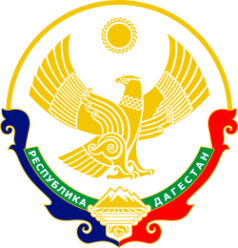 МУНИЦИПАЛЬНОЕ ОБРАЗОВАНИЕСЕЛЬСКОГО ПОСЕЛЕНИЯ«СЕЛЬСОВЕТ УЗДАЛРОСИНСКИЙ»Хунзахского района Республики Дагестан368262, Хунзахского района РД			                                            тел. 8 988 226 03 33ПОСТАНОВЛЕНИЕот «04»ноября 2019 г. № 12Об имущественной поддержке субъектов малого и среднего предпринимательства при предоставлении муниципального имущества муниципального образования Республики Дагестан МО СП «сельсовет Уздалросинский»В целях реализации статьи 18 Федерального закона от 24 июля 2007 г.                 № 209-ФЗ «О развитии малого и среднего предпринимательства в Российской Федерации» Администрация муниципального образования Республики Дагестан МО СП «сельсовет Уздалросинский» постановляет:1. Установить, что Администрация муниципального образования Республики Дагестан МО СП «сельсовет Уздалросинский» является органом, уполномоченным осуществлять:формирование, утверждение, ведение (в том числе ежегодное дополнение) и обязательное опубликование перечня муниципального имущества муниципального образования Республики Дагестан МО СП «сельсовет Уздалросинский», свободного от прав третьих лиц (за исключением права хозяйственного ведения, права оперативного управления, а также имущественных прав субъектов малого и среднего предпринимательства), предусмотренного частью 4 статьи 18 Федерального закона «О развитии малого и среднего предпринимательства в Российской Федерации» (далее соответственно − имущество, перечень), в целях предоставления имущества во владение и (или) пользование на долгосрочной основе субъектам малого и среднего предпринимательства и организациям, образующим инфраструктуру поддержки субъектов малого и среднего предпринимательства;предоставление в установленном порядке движимого и недвижимого имущества, включенного в перечень, во владение и (или) пользование на долгосрочной основе субъектам малого и среднего предпринимательства и организациям, образующим инфраструктуру поддержки субъектов малого и среднего предпринимательства, в том числе земельных участков в аренду субъектам малого и среднего предпринимательства;представление в установленном законодательством порядке вакционерное общество «Федеральная корпорация по развитию малого и среднего предпринимательства» (далее −АО «Корпорация «МСП») сведений об утвержденном перечне.2. Утвердить прилагаемые:Правила формирования, ведения и обязательного опубликования перечня муниципального имущества муниципального образования Республики Дагестан МО СП «сельсовет Уздалросинский», свободного от прав третьих лиц (за исключением права хозяйственного ведения, права оперативного управления, а также имущественных прав субъектов малого и среднего предпринимательства), предусмотренного частью 4 статьи 18 Федерального закона «О развитии малого и среднего предпринимательства в Российской Федерации»;Порядок предоставления в аренду муниципального имущества муниципального образования Республики Дагестан МО СП «сельсовет Уздалросинский», свободного от прав третьих лиц (за исключением права хозяйственного ведения, права оперативного управления, а также имущественных прав субъектов малого и среднего предпринимательства), предусмотренного частью 4 статьи 18 Федерального закона «О развитии малого и среднего предпринимательства в Российской Федерации».3. МО СП «сельсовет Уздалросинский» обеспечить контроль за реализацией настоящего постановления.4. Признать утратившими силу:Указываются нормативные правовые акты администрации муниципалитета, которые надлежит признать утратившими силу (при наличии – в отсутствие – данный пункт исключается).Глава сельского поселения Исаев О.М 